During the period from 08/01/2019 to 08/31/2019 the Commission accepted applications to assign call signs to, or change the call signs of the following broadcast stations. Call Signs Reserved for Pending Sales Applicants New or Modified Call SignsPUBLIC NOTICE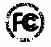 PUBLIC NOTICEReport No. 630Media Bureau Call Sign Actions09/11/2019Call SignServiceRequested ByCityStateFile-NumberFormer Call SignNoneRow NumberEffective DateCall SignServiceAssigned ToCityStateFile NumberFormer Call Sign108/01/2019KGLAAMCROCODILE BROADCASTING CORPORATION, INC.NORCOLAWFNO208/01/2019KZSZFMBUSTOS MEDIA HOLDINGS, LLCCOLUSACA20190501AANKQPT308/01/2019WFNOAMCROCODILE BROADCASTING CORP., INC.GRETNALAKGLA408/01/2019WPZRFMPOSITIVE ALTERNATIVE RADIO, INC.EMPORIAVAWJYA508/06/2019WIOEAMBRIAN WALSHFORT WAYNEINWLYV608/06/2019WTLNAMSALEM COMMUNICATIONS HOLDING CORPORATIONORLANDOFLWDYZ708/07/2019KHGNFMSOUTHWIND BROADCASTING, LLCHUGOTONKSKULY-FM808/08/2019KGDH-LPFLMOBILE HISPANIC EDUCATION FAMILY FUNDATIONMOBILEAL20131114AOANew908/08/2019KGDQ-LPFLSOUTH MC ALLEN HISPANIC EDUCATION FAMILY FUNDATIONMC ALLENTX20131115AFMNew1008/08/2019WBTS-CDDCNBC TELEMUNDO LICENSE LLCNASHUANHWYCN-CD1108/08/2019WXSQ-LPFLPITTSBURGH COMMUNITY RADIOPITTSBURGHPA20131112AHWNew1208/08/2019WYCN-LDLDSTATION VENTURE OPERATIONS, LPProvidenceRIWBTS-LD1308/09/2019WPBZ-FMFMTOWNSQUARE MEDIA OF ALBANY, INC.RENSSELAERNYWQBK-FM1408/09/2019WQBK-FMFMTOWNSQUARE MEDIA OF ALBANY, INC.MALTANYWQSH1508/10/2019KUSP-LPFLSAN PEDRO HISPANIC COMMUNITY RADIOSAN PEDROCA20131112ALVNew1608/12/2019WLINAMHJV LIMITED PARTNERSHIPWAYNESBOROPAWCBG1708/13/2019WESCAMCLEAR CHANNEL BROADCASTING LICENSES, INC.GREENVILLESCWLFJ1808/13/2019WWNZAMCONSOLIDATED MEDIA LLCCLARKSVILLETNWVWB1908/14/2019KQPT-LPFLSACRAMENTO AREA PEACE ACTIONSACRAMENTOCAKAKP-LP2008/14/2019KRITFMFARMWORKER EDUCATIONAL RADIO NETWORK, INC.PARKERAZKCCF-FM2108/15/2019KGXG-LPFLSOUTH VICTORIA HISPANIC EDUCATION FAMILY FUNDATIONVICTORIATX20131115AIBNew2208/15/2019KXVVFMEDB VV LICENSE LLCVICTORVILLECABALH-20190503ABIKVFG2308/16/2019KPAY-FMFMBUSTOS MEDIA HOLDINGS, LLCCHICOCAKFMF2408/19/2019WDYZAMSALEM MEDIA OF ILLINOIS, LLCALTAMONTE SPRINGSFLWORL2508/19/2019WGCB-LDLDLOW COUNTRY MEDIA 35, LLCHINESVILLE-RICHMONDGAW36EZ-D2608/19/2019WORLAMSALEM COMMUNICATIONS HOLDING CORPORATIONORLANDOFLWDYZ2708/19/2019WSCG-LDLDLOW COUNTRY MEDIA 35, LLCBEAUFORT, ETC.SCW14EP-D2808/20/2019KLXYFMEDUCATIONAL MEDIA FOUNDATIONWOODLAKECA20160815ABKKUFW2908/21/2019KAWFFMEDUCATIONAL MEDIA FOUNDATIONSELMACAKQKL3008/21/2019KAWJFMEDUCATIONAL MEDIA FOUNDATIONCOARSEGOLDCAKRPW3108/21/2019KTRU-LPFLWILLLIAM MARSH RICE UNIVERSITYHOUSTONTXKBLT-LP3208/21/2019WHLZ-LDLDSONSHINE FAMILY TELEVISION CORP.HarrisburgPAW16CO-D3308/21/2019WLZH-LDLDSONSHINE FAMILY TELEVISION CORP.RED LIONPAW14DF-D3408/22/2019WQIZ-LPLPCHRISTIAN FAITH BROADCAST, INC.ASHLANDOHW33BW3508/26/2019KGFZ-LPLPRON BEVINSYAKIMA, ETC.WAK49GF3608/27/2019KYMU-LDLDDENVER DIGITAL TELEVISION, LLCTACOMAWAKDMD-LD3708/29/2019KUFWFMFARMWORKER EDUCATIONAL RADIO NETWORK, INC.KINGSBURGCAKVPW3808/29/2019WAGLFMCOLONIAL RADIO GROUP, INC.PORTVILLENYWYAY3908/29/2019WYAYFMCOLONIAL RADIO GROUP, INC.GEORGETOWNSCWXJY4008/30/2019WIGK-LPFLNORFOLK COMMUNITY RADIONORFOLKVA20131112AGSNew-F C C-